VertragsparteienVermieterin:	Römisch-katholische Kirchgemeinde EmmenVertreten durch	Pfarrei Bruder Klaus	Hinter-Listrig 1, 6020 EmmenbrückeMieter/Mieterin:Firma/Organisation/Verein/Name: Name 		Vorname Adresse 		PLZ 	Ort Telefon 		E-Mail Versammlung	TagungVortrag	PodiumSitzung	Anderes: Eintrittsgeld	Ja	NeinDatum der Veranstaltung 	Veranstaltungszeit	von 	bis Datum Aufbau/Einrichten 	Aufbauzeit/Einrichten	von 		bis 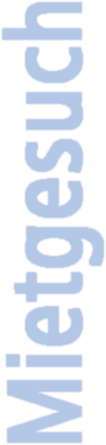 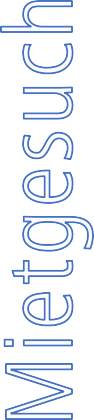 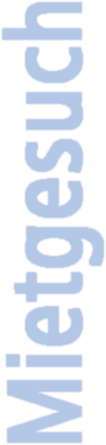 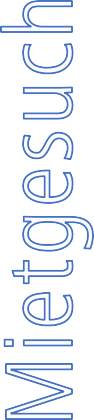 Datum Abbau/Aufräumen 	Abbauzeit/Reinigung	von 	bis Anzahl Teilnehmende 	Total (Gäste und Personal)Catering	Ja	NeinInfrastrukturSaal gesamt (grosser und kleiner Teil sowie BühneNur grosser Teil des Saales mit BühneNur kleiner Teil des SaalesKüche nur als Tee- und/oder KaffeekücheTeilbenützung Küche (Gläser, Geschirr, Besteck, Abwaschmaschine, z.B. als Caterer) Gesamtnutzung der Küche (alles Geschirr, Kochherd, Pfannen, GS, etc.)Sitzungszimmer PZ 1Sitzungs-/Schulzimmer PZ 2Sitzungs-/Schulzimmer PZ 4Küche nur als Tee- und/oder KaffeekücheTeilbenützung Küche (Gläser, Geschirr, Besteck, Abwaschmaschine, z.B. als Caterer)Gesamtnutzung der Küche (alles Geschirr, Kochherd, Pfannen, GS, etc.)KirchenraumKirchen-Orgelx Fixe Pauschale Mitarbeit des Hauswartes – CHF 80.–/Stunde Audio/MikrofonanlageBeamerFlipchartFlügelDie Miete ist sofort nach Erhalt der Rechnung zahlbar (Überweisung auf Konto der Kirchgemeinde Emmen, eine Barzahlung vor Ort ist nicht möglich).Bei der Raum-, resp. Schlüsselübergabe ist ein Depotgeld von Fr. 200.00 in bar zu entrichten (unabhängig des angewen- deten Tarifs). Dieses Depotgeld wird bei einwandfreier Abgabe und bei der Rückgabe des Schlüssels zurückerstattet.Für die Arbeit des Hauswartes werden pauschal Fr. 80.00 pro Stunde in Rechnung gestellt.Mit dem Absenden des Formulars akzeptiert der/die Gesuchsstellerin/in die "Benutzerverordnung Pfarreizentren Einzelanlässe" der Römisch-katholischen Kirchgemeinde Emmen.Ort, Datum 	Benutzerverordnung gelesenBitte das ausgefüllte Formular an pfarrei.bruderklaus@kath.emmen-rothenburg.ch senden